HIEREINFÜGENVordruck und Hinweise bitte dem ModulskriptentnehmenHIEREINFÜGENVordruck und Hinweise bitte dem ModulskriptentnehmenPORTFOLIO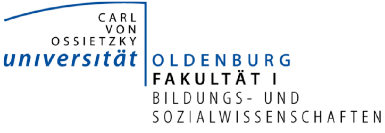 Allgemeines SchulpraktikumName: 					Matrikel-Nr.: 								Semesteranzahl:Adresse: 				Telefon: 				Email: 					Lehramt & Fächer: 			Praktikumsschule:			Betreuende Lehrkraft			Email/Telefon der Lehrkraft: 		Praktikumszeitraum:							im SemesterSeminarleiter/in: 			Abgabedatum: 			HIEREINFÜGENVordruck und Hinweise bitte dem ModulskriptEntnehmenREFLEXION DER PRAKTIKUMSERFAHRUNGENI. Reflexionsimpuls 1: Meine Welt als Lehrperson Erwartungen an mich und an das Allgemeine Schulpraktikuma) Was erwarte ich von dem ASP? z.B. Was möchte ich in erster Linie lernen? Welche Aspekte sind für mich im ASP (nicht so) wichtig? Welche Erwartungen habe ich z.B. gegenüber der betreuenden Lehrkraft? Was erwarte ich von den SchülerInnen? …Gefühleb) Welche Gefühle habe ich, wenn ich an das bevorstehende Praktikum denke? c) Was müsste passieren, damit ich am Ende mit dem Praktikum zufrieden bin? Stärken und Schwächend) Wie kann ich mich selbst einbringen? e) Was könnte mir im Verlauf des Praktikums eher leichtfallen? f) Was könnte mir im Verlauf des Praktikums eher schwerfallen?II. Reflexionsimpuls 2: Selbsteinschätzung vor dem PraktikumBearbeiten Sie die Fragen zu den einzelnen Tätigkeiten von Lehrkräften und bilden Sie für jeden Bereich Mittelwerte für Ihr derzeitiges Interesse bzw. Ihr aktuelles Können (vor dem Praktikum).III. AbschlussreflexionIII.1	Bezug zu Reflexionsimpuls 2: Selbsteinschätzung nach dem PraktikumBearbeiten Sie die Fragen zu den einzelnen Tätigkeiten von Lehrkräften und bilden Sie für jeden Bereich Mittelwerte für Ihr derzeitiges Interesse bzw. Ihr aktuelles Können (nach dem Praktikum). Übernehmen Sie die Werte für Ihre Einschätzung vor dem Praktikum aus I.2.Reflektieren Sie anschließend, ob sich Ihr Interesse bzw. Können geändert hat und an welchen Praktikumssituationen Sie diese Veränderung festmachen.III.2 WahlpflichtaufgabenBeschreiben und reflektieren Sie Ihre Wahlpflichtaufgaben.Wahlpflichtaufgabe 1Wahlpflichtaufgabe 2III.3 Schlussreflexion des Allgemeinen SchulpraktikumsReflektieren Sie das Allgemeine Schulpraktikum vor dem Hintergrund Ihrer Erwartungen an das ASP und Ihrer Berufs- und Studienwahlmotive. Wurden Ihre Erwartungen an das ASP erfüllt? Besitzen Sie noch immer den Wunsch, LehrerIn zu werden?BEOBACHTUNGSAUFGABENBitte kreuzen Sie an, welche vier Beobachtungsaufgaben Sie für Ihr Portfolio gewählt haben:Fach: 	   Datum/ Stunde:	Thema:							   Klasse:4.6 Grundformen des methodischen Handelns Legen Sie eine Unterrichtsstunde lang Ihren Beobachtungsfokus auf die Arbeits- und Aktionsformen, die Ihr betreuender Lehrer einsetzt. Notieren und beschreiben Sie in dem angeführten Raster alle Formen, die Sie beobachten können und vermerken Sie, in welcher Sozialform agiert wird.Begutachten Sie die eingesetzten Arbeits- und Aktionsformen in Bezug auf die folgenden Unterrichtsprinzipien. Kommentieren Sie, ob diese Unterrichtsprinzipien in der beobachteten Schulstunde berücksichtigt wurden, bzw. ergänzen Sie, wo diese (zusätzlich) angesprochen werden könnten.4.7 Medien im Unterricht Welche der klassischen Medien werden im Verlauf einer Unterrichtsstunde zu welchem Zweck eingesetzt? Nutzen Sie die ersten beiden Spalten nachfolgender Tabelle, um den Medieneinsatz zu dokumentieren.Nehmen Sie dazu kritisch Stellung und beziehen Sie sich dabei auf die Funktion des Mediums als Mittler (Vermittler) zwischen Lehrer, Schüler und Unterrichtsstoff. Tragen Sie Ihre Kritikpunkte begründet (gut, weil …; ungeeignet, weil …) in die rechte Spalte der Tabelle ein.Formulieren Sie mithilfe der Kriterienkataloge alternative Einsatz- und Gestaltungsmöglichkeiten.Fach: 	   Datum/ Stunde:	Thema:							   Klasse:4.8 Artikulation Beobachten Sie eine Unterrichtsstunde in Hinblick auf die Artikulation. Welche Phasen können Sie identifizieren? Beschreiben Sie die Phasen kurz (Methoden, Arbeits- und Aktionsformen, Medien, etc.) und analysieren Sie die wahrscheinlich intendierten Ziele (z.B. in Bezug auf Unterrichtsprinzipien) der einzelnen Unterrichtsschritte.Stundenverlaufsplanung:5.1 KlassenführungWelche „Techniken der Klassenführung“ nach Kounin konnten Sie während Ihres Praktikums beobachten? Erläutern Sie kurz deren Umsetzung.Fach: 	   Datum/ Stunde:	Thema:							   Klasse:5.2 Lernwirksame Unterrichtsgespräche Richten Sie in einer Unterrichtsstunde, in der Neues erarbeitet wird, Ihre Aufmerksamkeit auf gelingendes scaffolding. Mit welchen Fragen, Hilfestellungen, Anstößen versucht die Lehrperson das Lernen der Schüler zu unterstützen? Protokollieren Sie dazu phasenweise das Unterrichtsgespräch mit und erläutern Sie, warum Sie das scaffolding für lernwirksam halten.HIEREINFÜGENInhalte und Vorgaben bitte dem ModulskriptentnehmenHIEREINFÜGENInhalte und Vorgaben bitte dem ModulskriptentnehmenEIDESSTATTLICHE ERKLÄRUNGHiermit versichere ich, dass ich diese Arbeit selbständig verfasst und keine anderen als die angegebenen Quellen und Hilfsmittel benutzt habe. Außerdem versichere ich, dass ich die allgemeinen Prinzipien wissenschaftlicher Arbeit und Veröffentlichung, wie sie in den Leitlinien guter wissenschaftlicher Praxis der Carl von Ossietzky Universität Oldenburg festgelegt sind, befolgt habe._______________________________________________________________________________Ort, Datum 						UnterschriftInteresse:Wie gern führen Sie
folgende Tätigkeiten aus?(Falls Sie eine Tätigkeit bisher noch nicht ausgeführt haben: 
Wie gern würden Sie diese Tätigkeit ausführen?)1 = sehr ungern, 5 = sehr gernKönnen:Wie gut beherrschen Sie derzeit
diese Tätigkeiten?(Falls Sie eine Tätigkeit noch nicht ausgeführt haben: Wie gut würden Sie diese Tätigkeit vermutlich beherrschen?)   1 = sehr schlecht, 5 = sehr gutvor dem ASPUnterricht gestaltenvor dem ASP1  2  3  4  51  2  3  4  51  2  3  4  51  2  3  4  51  2  3  4  5.…..abwechslungsreiche Unterrichtsstunden entwerfen…….……..Anschauungsmaterial für den Unterricht besorgen……..…………………den SuS einen Sachverhalt erklären….………….……………………..Gruppenarbeiten organisieren…….……………..……………………SuS bei Einzelarbeiten betreuen…………………...1  2  3  4  51  2  3  4  51  2  3  4  51  2  3  4  51  2  3  4  51  2  3  4  5<---- Interesse                  Mittelwerte                  Können ---->1  2  3  4  5vor dem ASPsoziale Beziehungen fördernvor dem ASP1  2  3  4  51  2  3  4  51  2  3  4  5….…mit SuS außerhalb des Unterrichts kommunizieren……..……….Konflikte zwischen den SuS zu klären versuchen.........die SuS bei der Unterrichtsgestaltung…………………….…….mitentscheiden lassen……………………………1  2  3  4  51  2  3  4  51  2  3  4  51  2  3  4  5<---- Interesse                  Mittelwerte                  Können ---->1  2  3  4  5vor dem ASPauf spezifische Bedürfnisse eingehenvor dem ASP1  2  3  4  51  2  3  4  51  2  3  4  51  2  3  4  5……….mich in „ProblemschülerInnen“ hineinversetzen………...mit lernschwachen SuS spezielle Übungen durchführen…..SuS mit und ohne Behinderung gemeinsam unterrichten..…….begabten SuS zusätzliche Anregungen vermitteln……….1  2  3  4  51  2  3  4  51  2  3  4  51  2  3  4  51  2  3  4  5<---- Interesse                  Mittelwerte                  Können ---->1  2  3  4  5vor dem ASPVerhalten kontrollieren und beurteilenvor dem ASP1  2  3  4  51  2  3  4  51  2  3  4  5.…….SuS dazu bringen, die Schulordnung einzuhalten…………….darauf achten, dass möglichst alle SuS mitarbeiten………………………...Leistungen von SuS beurteilen……………..………1  2  3  4  51  2  3  4  51  2  3  4  51  2  3  4  5<---- Interesse                  Mittelwerte                  Können ---->1  2  3  4  5vor dem ASPmit KollegInnen zusammenarbeitenvor dem ASP1  2  3  4  51  2  3  4  51  2  3  4  5…………..………mit KollegInnen kommunizieren…………..…………mit der Schulleitung bzw. Vorgesetzten kommunizieren………..…………Absprachen mit KollegInnen treffen………..….……1  2  3  4  51  2  3  4  51  2  3  4  51  2  3  4  5<---- Interesse                  Mittelwerte                  Können ---->1  2  3  4  5nach dem ASPvor dem ASPUnterricht gestaltenvor dem ASPnach dem ASP1  2  3  4  51  2  3  4  51  2  3  4  51  2  3  4  51  2  3  4  51  2  3  4  51  2  3  4  51  2  3  4  51  2  3  4  51  2  3  4  5...abwechslungsreiche Unterrichtsstunden entwerfen….…..Anschauungsmaterial für den Unterricht besorgen…..…………den SuS einen Sachverhalt erklären….…….…………………..Gruppenarbeiten organisieren…….…………..………………SuS bei Einzelarbeiten betreuen……………...1  2  3  4  51  2  3  4  51  2  3  4  51  2  3  4  51  2  3  4  51  2  3  4  51  2  3  4  51  2  3  4  51  2  3  4  51  2  3  4  51  2  3  4  51  2  3  4  5<---- Interesse               Mittelwerte                Können ---->1  2  3  4  51  2  3  4  5nach dem ASPvor dem ASPsoziale Beziehungen fördernvor dem ASPnach dem ASP1  2  3  4  51  2  3  4  51  2  3  4  51  2  3  4  51  2  3  4  51  2  3  4  5.…mit SuS außerhalb des Unterrichts kommunizieren…..…….Konflikte zwischen den SuS zu klären versuchen........die SuS bei der Unterrichtsgestaltung……………….…….mitentscheiden lassen………………………1  2  3  4  51  2  3  4  51  2  3  4  51  2  3  4  51  2  3  4  51  2  3  4  51  2  3  4  51  2  3  4  5<---- Interesse                Mittelwerte               Können ---->1  2  3  4  51  2  3  4  5nach dem ASPvor dem ASPauf spezifische Bedürfnisse eingehenvor dem ASPnach dem ASP1  2  3  4  51  2  3  4  51  2  3  4  51  2  3  4  51  2  3  4  51  2  3  4  51  2  3  4  51  2  3  4  5…….mich in „ProblemschülerInnen“ hineinversetzen……mit lernschwachen SuS spezielle Übungen durchführenSuS mit und ohne Behinderung gemeinsam unterrichten….begabten SuS zusätzliche Anregungen vermitteln…….1  2  3  4  51  2  3  4  51  2  3  4  51  2  3  4  51  2  3  4  51  2  3  4  51  2  3  4  51  2  3  4  51  2  3  4  51  2  3  4  5<---- Interesse                  Mittelwerte                  Können --->1  2  3  4  51  2  3  4  5nach dem ASPvor dem ASPVerhalten kontrollieren und beurteilenvor dem ASPnach dem ASP1  2  3  4  51  2  3  4  51  2  3  4  51  2  3  4  51  2  3  4  51  2  3  4  5.…….SuS dazu bringen, die Schulordnung einzuhalten…………….darauf achten, dass möglichst alle SuS mitarbeiten……………………...Leistungen von SuS beurteilen……………..………1  2  3  4  51  2  3  4  51  2  3  4  51  2  3  4  51  2  3  4  51  2  3  4  51  2  3  4  51  2  3  4  5<---- Interesse                  Mittelwerte                 Können ---->1  2  3  4  51  2  3  4  5nach dem ASPvor dem ASPmit KollegInnen zusammenarbeitenvor dem ASPnach dem ASP1  2  3  4  51  2  3  4  51  2  3  4  51  2  3  4  51  2  3  4  51  2  3  4  5…………..………mit KollegInnen kommunizieren…………..………mit der Schulleitung bzw. Vorgesetzten kommunizieren………………Absprachen mit KollegInnen treffen………..……1  2  3  4  51  2  3  4  51  2  3  4  51  2  3  4  51  2  3  4  51  2  3  4  51  2  3  4  51  2  3  4  5<---- Interesse                  Mittelwerte                 Können ---->1  2  3  4  51  2  3  4  5Kapitel im „Leitfaden Schulpraktikum“✔4.6        Grundformen des methodischen Handelns4.7        Medien im Unterricht4.8        Artikulation5.1        Klassenführung5.2        Lernwirksame UnterrichtsgesprächeArbeits- und Aktionsform(Beschreibung; darbietend oder erarbeitend?)SozialformMotivierung:Differenzierung:MediumZweckKritik (gut, weil …; 
ungeeignet, weil …)ArtikulationBeschreibung & Kommentarez.B. Lehrer-Schüler-Interaktion, Methoden, Medien, Didaktik, Unterrichtsprinzipien...Lehrer- und Schülerbeiträge hier wortwörtlich aufführenAuszug aus dem UnterrichtsgesprächKommentar